     DEVOIRS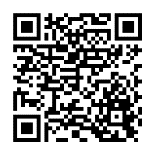 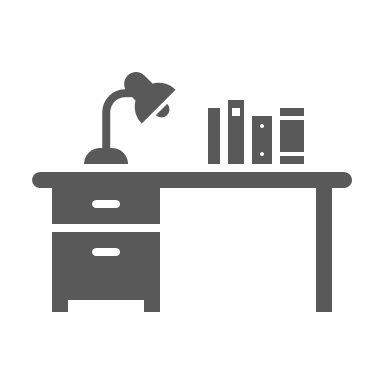 Year 9 French – Term 1.1 Week 7

Part 1: Practise on Quizlet for 15 minutes. Do the following tasks: Write (both translating into English and into French); Spell (hear & type); Test (all questions).Parts 2-4 will take about 15 minutes. Part 2: Listen and repeat the word, then spell it in French, then write it in English. Access your audio file here. 	Part 3a) Associations: Click on the box next to the word that is most closely connected with the word in bold.Part 3b) Synonyms: Click on the box next to the word with the most similar meaning to the word in bold.Part 3c) Antonyms: Click on the box next to the word that has the opposite meaning to the word in bold.Part 3d) Word substitution: Click on the box next to all of the words that could replace the word in bold to form a grammatically correct sentence with a sensible meaning.Part 4: Speaking

Before you start Part 4, go to: vocaroo.com. It will open in a new tab. Click the red record button, then come back to this list of words.Say the French for the words below. Remember to say the word for ‘the’ if needed.Now go back to the Vocaroo window. Click on the red button. Click on "Save & Share". Copy & paste the URL for your Vocaroo recording here:Spell itWrite it in EnglishSpell itWrite it in English192103114125136147158161) de l’eau3) la têteacheterle manteaumettretraduirela cuisinele chapeaula pluieelle met2) le petit-déjeuner4) la culturela provincela musiquele véloperdrele matinil remetle produitreposer1) la communauté2) la populationle bâtimentla provincele groupela communautél’enfantles habitantsla personnela culture1) lever4) jamaisdécriretoujoursperdredemainreposerpas encoretraduirehier2) un peu 5) la campagnetout la forêttoujoursle fleuvemoinsla villeplusla plage3) remettre6) tu metsperdretu remetsreposertu prendsemportertu saisdécriretu lèves1) J’ai deux ____. 3) On peut faire de la natation dans  ____ .mains la piscinecœursle produittêtesun fleuvejambesun lac2) Tu ____ un livre. 4) Tu lis ____.réponds àles habitantsécrisles informationstraduisle programmetraversel’expérience1countryside9resident (m.)2province10to lose, losing3dollar11river4resident (f.)12he/she puts back, he/she is putting back5he/she puts, he/she is putting13I/you put, I am/you are putting 6to put back, putting back14lake7I/you put back, I am/you are putting back15to put, putting8population16never